Персонифицированное финансирование дополнительного образования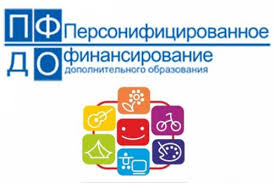 В сентябре 2019 года в  Республике Адыгея начнет работу система персонифицированного финансирования дополнительного образования детей. Это значит, что теперь каждый ребенок не зависимо от финансового положения его семьи сможет заниматься, кроме школы, в кружках по интересам и спортивных секциях, которые выберет сам. Средства на обучение детей выделяет государство.В чем заключается система персонифицированного финансирования дополнительных занятий?Основной принцип программы: собственный выбор ребенка. Ребенок вместе с родителями сам выбирает, где учиться, – и деньги следуют за ним!Обучаться вне школы получает возможность каждый ребенок в регионе, не зависимо от социального статуса семьи и ее финансового положения.Дети занимаются с профессиональными преподавателями и в лучших кружках и секциях, которые им действительно интересны.Как оплачивать кружки и секции с помощью бюджетных средств?Родители регистрируются на сайте Навигатора допобразования (ссылка на сайт: https://p01.навигатор.дети/).В каталоге Навигатора родители выбирают занятия и записывают ребенка на обучение.Детям, зачисленным на занятия, автоматически выдается Сертификат персонифицированного финансирования с определенной суммой денег.Ребенок посещает занятия, и оплата за обучение списывается со счета Сертификата.Что такое Сертификат персонифицированного финансирования?Сертификат – это именной электронный документ, который позволяет ребенку обучаться дополнительно, вне школы, за счет средств, выделенных государством. Все данные о Сертификате – срок действия, остаток средств на счете, списания – находятся на сайте Навигатора допобразования (ссылка на сайт: https://р01.навигатор.дети/) в Личном кабинете пользователей.Средства, которые дает Сертификат, можно потратить только на дополнительное обучение детей и только через Портал допобразования. Деньги нельзя потратить на другие цели и нельзя обналичить. При этом в выборе занятий дети не ограничены.Система финансирования дополнительных занятий открывает всем детям нашего региона возможность расти и развиваться в тех направлениях, которые им интересны. Благодаря новой системе учиться смогут и дети, ранее по семейным обстоятельствам никогда не посещавшие дополнительные занятия. В свою очередь кружки и секции, чтобы быть востребованными, будут привлекать к работе лучших специалистов и в целом повышать качество обучения.Качественное дополнительное обучение доступно всем!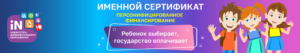 О порядке выдачи и использования сертификатов персонифицированного финансирования.В Республике Адыгея с сентября 2019г. стала возможной запись детей в секции, музыкальные школы и детско-юношеские центры и через интернет-навигатор дополнительного образования. Навигатор – это система регистрации детей для получения сертификата, позволяющая оплачивать занятия в системе дополнительного образования (ссылка на сайт: https://р01.навигатор.дети/).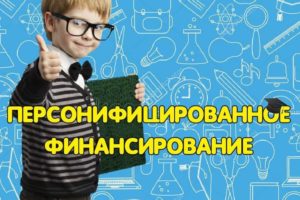 Сертификат может получить любой ребенок возраста от 5 до 18 лет. Сначала это сертификат учета – с ним ребенок записывается на любые программы, как и раньше. Если же родитель написал заявление и на сертификат зачислены средства, называемые номиналом сертификата, то появляется ДОПОЛНИТЕЛЬНАЯ возможность посещать те кружки, которые переведены на механизм персонифицированного финансирования, в том числе и в негосударственных образовательных организациях.Правда надо сказать, что число сертификатов с номиналом, то есть с деньгами в каждом муниципалитете ограничено.Сертификат можно будет оформить начиная с 1 сентября одним из двух способов. Первый – зарегистрироваться в Навигаторе и нажать в Личном кабинете родителя кнопку «Получить сертификат». После этого ребенку выдается сертификат в статусе «не подтвержден». Данные ребенка и сертификат нужно подтвердить — один раз прийти в учреждение с документами, удостоверяющими личность родителя и ребенка. Второй способ – прийти в учреждение и оформить сертификат там.Важно понимать, что сертификат – это не бумажный документ, а электронная запись в Навигаторе. Не нужно носить с собой ворох бумаг – при зачислении в кружок организация сама проверит наличие сертификата в информационной системе.Что делать родителям сейчас, чтобы упростить себе выдачу сертификата? Лучше всего, не откладывая, зарегистрироваться в навигаторе и запросить получение сертификата. И после 1 сентября уже подтвердить свои данные в учреждении.Электронная запись (номер сертификата учета) остается с ребенком до достижения им возраста 18 лет.Использовать сертификат можно будет в любом учреждении региона, имеющем лицензию на дополнительное образование детей. То есть программа не привязана к району, вам можно ездить из района в город, или дистанционно заниматься из одного района в другом. Главное, чтобы само учреждение и его кружки и секции были в специальных реестрах. На сайте Навигатора вы это сможете легко увидеть, отобрав все программы с «оплатой сертификатом». В Навигаторе или непосредственно в учреждении можно будет записаться на выбранную программу, система сформирует договор и сертификат начнет работу. Каждый месяц с него будет списано определенное количество денежных средств.Сертификат начинает действовать с момента зачисления на программу. Если ребенок больше не хочет посещать занятия – родитель может написать заявление об отчислении и средства сертификата не будут списываться. Перейти из одного кружка в другой или записаться на несколько кружков можно в любой момент времени – главное, чтобы на сертификате был доступный остаток средств, а в кружке – свободные места.Система дополнительного образования становится более доступной и открытой. В этом году персонифицированным финансированием будут охвачены 25 % детей – остальные программы как были на государственном и муниципальном финансировании, так и будут.Ребенка никто не ограничивает в возможности смены кружка и учреждения столько раз, сколько он захочет. Необходимо только написать заявление об отчислении.Сертификат – это индивидуальная гарантия государства, передать его другому лицу нельзя.Родителям и педагогам в первую очередь надо учесть интересы ребенка, его загруженность. И конечно, заявлять о таких интересах!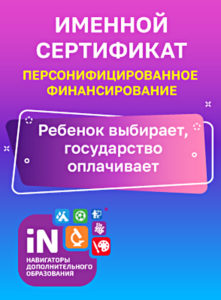 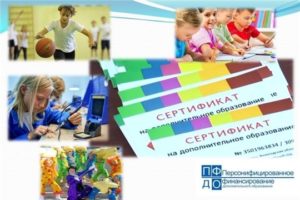 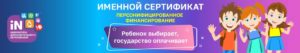 